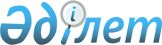 О внесении изменений и дополнений в решение маслихата района Магжана Жумабаева Северо-Казахстанской области от 20 декабря 2012 года N 8-1 "О бюджете района Магжана Жумабаева Северо-Казахстанской области на 2013-2015 годы"
					
			Утративший силу
			
			
		
					Решение маслихата района Магжана Жумабаева Северо-Казахстанской области от 29 марта 2013 года N 10-3. Зарегистрировано Департаментом юстиции Северо-Казахстанской области 17 апреля 2013 года N 2237. Утратило силу (письмо маслихата района Магжана Жумабаева Северо-Казахстанской области от 16 января 2014 года N 10.2.1-15/7)      Сноска. Утратило силу (письмо маслихата района Магжана Жумабаева Северо-Казахстанской области от 16 января 2014 года N 10.2.1-15/7)

      В соответствии с подпунктом 5) пункта 4, пунктом 5 статьи 104 Бюджетного Кодекса Республики Казахстан от 4 декабря 2008 года, подпунктом 1) пункта 1 статьи 6 Закона Республики Казахстан «О местном государственном управлении и самоуправлении в Республике Казахстан» от 23 января 2001 года, маслихат района Магжана Жумабаева Северо-Казахстанской области РЕШИЛ:



      1. Внести следующие изменения и дополнения в решение маслихата района Магжана Жумабаева Северо-Казахстанской области «О бюджете района Магжана Жумабаева Северо-Казахстанской области на 2013-2015 годы» от 20 декабря 2012 года № 8-1 (зарегистрировано в Реестре государственной регистрации нормативных правовых актов за № 2059, опубликовано 18 января 2013 года в районных газетах «Вести», «Мағжан Жұлдызы» № 3):

      Пункт 1 изложить в следующей редакции:

      «1. Утвердить бюджет района Магжана Жумабаева Северо-Казахстанской области на 2013-2015 годы согласно приложениям 1, 2 и 3 соответственно, в том числе на 2013 год в следующих объемах:

      1) доходы – 3 258 972 тысячи тенге, в том числе по:

      налоговым поступлениям – 365 387 тысяч тенге;

      неналоговым поступлениям – 2 875 тысяч тенге;

      поступлениям от продажи основного капитала – 2 300 тысяч тенге;

      поступления трансфертов – 2 888 410 тысяч тенге;

      2) затраты – 3 294 155,4 тысячи тенге;

      3) чистое бюджетное кредитование – 6 653,1 тысячи тенге;

      бюджетные кредиты – 7 995,1 тысячи тенге;

      погашение бюджетных кредитов – 1 342 тысячи тенге;

      4) сальдо по операциям с финансовыми активами – 0;

      приобретение финансовых активов – 0;

      поступления от продажи финансовых активов государства – 0;

      5) дефицит (профицит) бюджета - (-41 836,5) тысяч тенге;

      6) финансирование дефицита (использование профицита) бюджета – 41 836,5 тысяч тенге;

      поступления займов – 7 789 тысяч тенге;

      погашение займов – 1 342 тысячи тенге;

      используемые остатки бюджетных средств – 35 389,5»;

      в пункте 6 исключить подпункты 9) и 13);

      пункт 8 дополнить подпунктом 1) следующего содержания:

      «1). Предусмотреть расходы бюджета района за счет свободных остатков бюджетных средств района, сложившихся на начало финансового года и возврата целевых трансфертов республиканского и областного бюджетов, неиспользованных в 2012 году, согласно приложению 8»;

      указанное решение дополнить приложением 8, согласно приложения 3 к настоящему решению.

      Приложения 1, 5 к указанному решению изложить в новой редакции согласно приложению 1, 2 к настоящему решению.



      2. Настоящее решение вводится в действие с 1 января 2013 года.      Председатель сессии

      маслихата района Магжана Жумабаева

      Северо-Казахстанской области               К. Баймуратов      Секретарь маслихата района

      Магжана Жумабаева

      Северо-Казахстанской области              Т. Абильмажинов      «СОГЛАСОВАНО»      Начальник государственного

      учреждения «Отдел экономики и

      финансов района Магжана Жумабаева

      Северо-Казахстанской области»               Омарова М.И.

Приложение 1

      к решению маслихата района

      от 29 марта 2013 года № 10-3      Приложение 1

      к решению маслихата района

      от 20 декабря 2012 года № 8-1 Бюджет района Магжана Жумабаева на 2013 год

      Приложение 2

      к решению маслихата района

      от 29 марта 2013 года № 10-3      Приложение 5

      к решению маслихата района

      от 20 декабря 2012 года № 8-1продолжение таблицыпродолжение таблицыпродолжение таблицыпродолжение таблицыпродолжение таблицы

      Приложение 3

      к решению маслихата района

      от 29 марта 2013 года № 10-3Приложение 8

      к решению маслихата района

      от 20 декабря 2012 года № 8-1 Свободные остатки бюджетных средств района Магжана Жумабаева, сложившиеся на начало финансового года и возврат целевых трансфертов областного и республиканского бюджета, неиспользованных в 2012 году
					© 2012. РГП на ПХВ «Институт законодательства и правовой информации Республики Казахстан» Министерства юстиции Республики Казахстан
				КатегорияКлассПод

классНаименованиетыс. тенгетыс. тенгеДоходы3 258 9721Налоговые поступления365 38703Социальный налог198 6681Социальный налог198 66804Налоги на собственность138 7551Hалоги на имущество64 1003Земельный налог14 3454Hалог на транспортные средства39 3105Единый земельный налог21 00005Внутренние налоги на товары, работы и услуги25 1732Акцизы2 9843Поступления за использование природных и других ресурсов16 2144Сборы за ведение предпринимательской и профессиональной деятельности5 97508Обязательные платежи, взимаемые за совершение юридически значимых действий и (или) выдачу документов уполномоченными на то государственными органами или должностными лицами2 7911Государственная пошлина2 7912Неналоговые поступления2 87501Доходы от государственной собственности1 8705Доходы от аренды имущества, находящегося в государственной собственности9709Прочие доходы от государственной собственности90006Прочие неналоговые поступления1 0051Прочие неналоговые поступления1 0053Поступления от продажи основного капитала2 30001Продажа государственного имущества, закрепленного за государственными учреждениями1Продажа государственного имущества, закрепленного за государственными учреждениями03Продажа земли и нематериальных активов3001Продажа земли3004Поступления трансфертов2 888 41002Трансферты из вышестоящих органов государственного управления2 888 4102Трансферты из областного бюджета2 888 410Функциональная группаФункциональная группаФункциональная группаФункциональная группатыс. тенгеАдминистраторАдминистраторАдминистратортыс. тенгеПрограммаПрограмматыс. тенгетыс. тенгеЗатраты3 294 155,41Государственные услуги общего характера305 489,7112Аппарат маслихата района (города областного значения)11 842,0001Услуги по обеспечению деятельности маслихата района (города областного значения)11 560,0003Капитальные расходы государственного органа282,0122Аппарат акима района (города областного значения)53 568,0001Услуги по обеспечению деятельности акима района (города областного значения) 51 567,0003Капитальные расходы государственного органа2 001,0123Аппарат акима района в городе, города районного значения, поселка, аула (села), аульного (сельского) округа218 760,7001Услуги по обеспечению деятельности акима района в городе, города районного значения, поселка, аула(села), аульного (сельского) округа215 936,1022Капитальные расходы государственного органа2 824,6459Отдел экономики и финансов района (города областного значения)21 319,0001Услуги по реализации государственной политики в области формирования и развития экономической политики государственного планирования, исполнения бюджета и управления коммунальной собственностью района (города областного значения)19 725,0003Проведение оценки имущества в целях налогообложения346,9010Приватизация, управление коммунальным имуществом, постприватизационная деятельность и регулирование споров, связанных с этим325,0011Учет, хранение, оценка и реализация имущества, поступившего в коммунальную собственность650,0015Капитальные расходы государственного органа272,12Оборона8 667,0122Аппарат акима района (города областного значения)8 667,0005Мероприятия в рамках исполнения всеобщей воинской обязанности7 667,0006Предупреждение и ликвидация чрезвычайных ситуаций масштаба района (города областного значения)700,0007Мероприятия по профилактике и тушению степных пожаров районного (городского) масштаба, а также пожаров в населенных пунктах, в которых не созданы органы государственной противопожарной службы300,03Общественный порядок, безопасность, правовая, судебная, уголовно-исполнительная деятельность3 104,0458Отдел жилищно-коммунального хозяйства, пассажирского транспорта и автомобильных дорог района (города областного значения)3 104,0021Обеспечение безопасности дорожного движения в населенных пунктах3 104,04Образование2 021 113,0123Аппарат акима района в городе, города районного значения, поселка, аула (села), аульного (сельского) округа2 880,0005Организация бесплатного подвоза учащихся до школы и обратно в аульной (сельской) местности 2 880,0464Отдел образования района (города областного значения)2 014 733,0001Услуги по реализации государственной политики на местном уровне в области образования8 984,9003Общеобразовательное обучение1 768 097,0004Информатизация системы образования в государственных учреждениях образования района (города областного значения)6 182,0005Приобретение и доставка учебников, учебно-методических комплексов для государственных учреждений образования района (города областного значения)12 357,0006Дополнительное образование для детей 27 905,0009Обеспечение деятельности организаций дошкольного воспитания и обучения61 158,0012Капитальные расходы государственного органа76,1015Ежемесячная выплата денежных средств опекунам (попечителям) на содержание ребенка-сироты (детей-сирот), и ребенка (детей), оставшегося без попечения родителей 15 470,0020Обеспечение оборудованием, программным обеспечением детей-инвалидов, обучающихся на дому 350,0040Реализация государственного образовательного заказа в дошкольных организациях образования93 862,0067Капитальные расходы подведомственных государственных учреждений и организаций 20 291,0467Отдел строительства района (города областного значения)3 500,0037Строительство и реконструкция объектов образования3 500,06Социальная помощь и социальное обеспечение133 768,0451Отдел занятости и социальных программ района (города областного значения)133 768,0001Услуги по реализации государственной политики на местном уровне в области обеспечения занятости и реализации социальных программ для населения22 031,1002Программа занятости22 305,0004Оказание социальной помощи на приобретение топлива специалистам здравоохранения, образования, социального обеспечения, культуры, спорта и ветеринарии в сельской местности в соответствии с законодательством Республики Казахстан3 327,0005Государственная адресная социальная помощь9 695,0007Социальная помощь отдельным категориям нуждающихся граждан по решениям местных представительных органов5 107,0010Материальное обеспечение детей-инвалидов, воспитывающихся и обучающихся на дому676,0011Оплата услуг по зачислению, выплате и доставке пособий и других социальных выплат624,0014Оказание социальной помощи нуждающимся гражданам на дому39 913,0016Государственные пособия на детей до 18 лет23 500,0017Обеспечение нуждающихся инвалидов обязательными гигиеническими средствами и предоставление услуг специалистами жестового языка, индивидуальными помощниками в соответствии с индивидуальной программой реабилитации инвалида 6 329,2021Капитальные расходы государственного органа260,77Жилищно-коммунальное хозяйство521 959,6123Аппарат акима района в городе, города районного значения, поселка, аула (села), аульного (сельского) округа24 868,0008Освещение улиц населенных пунктов16 108,0009Обеспечение санитарии населенных пунктов3 800,0010Содержание мест захоронений и погребение безродных1 060,0011Благоустройство и озеленение населенных пунктов3 900,0458Отдел жилищно-коммунального хозяйства, пассажирского транспорта и автомобильных дорог района (города областного значения) 900,0003Организация сохранения государственного жилищного фонда900,0467Отдел строительства района (города областного значения)496 191,6003Проектирование, строительство и (или) приобретение жилья государственного коммунального жилищного фонда1 500,0058Развитие системы водоснабжения и водоотведения в сельских населенных пунктах494 006,3072Строительство и (или)приобретение служебного жилища и развитие (или) приобретение инженерно-коммуникационной инфраструктуры в рамках Программы занятости 2020685,38Культура, спорт, туризм и информационное пространство129 153,8123Аппарат акима района в городе, города районного значения, поселка, аула (села), аульного (сельского) округа24 788,9006Поддержка культурно-досуговой работы на местном уровне24 788,9457Отдел культуры, развития языков, физической культуры и спорта района (города областного значения) 75 318,8001Услуги по реализации государственной политики на местном уровне в области культуры, развития языков, физической культуры и спорта8 447,3003Поддержка культурно-досуговой работы16 109,0006Функционирование районных (городских) библиотек47 175,0007Развитие государственного языка и других языков народа Казахстана1 176,0014Капитальные расходы государственного органа121,7032Капитальные расходы подведомственных государственных учреждений и организаций 2 289,8456Отдел внутренней политики района (города областного значения)21 328,1001Услуги по реализации государственной политики на местном уровне в области информации, укрепления государственности и формирования социального оптимизма граждан8 464,3005Услуги по проведению государственной информационной политики через телерадиовещание105,1006Капитальные расходы государственного органа216,7002Услуги по проведению государственной информационной политики через газеты и журналы12 342,0003Реализация мероприятий в сфере молодежной политики200,0457Отдел культуры, развития языков, физической культуры и спорта района (города областного значения) 6 718,0009Проведение спортивных соревнований на районном (города областного значения) уровне2 142,0010Подготовка и участие членов сборных команд района (города областного значения) по различным видам спорта на областных спортивных соревнованиях4 576,0467Отдел строительства района (города областного значения)1 000,0008Развитие объектов спорта и туризма1 000,010Сельское, водное, лесное, рыбное хозяйство, особо охраняемые природные территории, охрана окружающей среды и животного мира, земельные отношения71 718,0474Отдел сельского хозяйства и ветеринарии района (города областного значения)57 873,0001Услуги по реализации государственной политики на местном уровне в сфере сельского хозяйства и ветеринарии15 114,9003Капитальные расходы государственного органа76,1007Организация отлова и уничтожения бродячих собак и кошек600,0013Проведение противоэпизоотических мероприятий39 064,0099Реализация мер по оказанию социальной поддержки специалистов 3 018,0463Отдел земельных отношений района (города областного значения)13 845,0001Услуги по реализации государственной политики в области регулирования земельных отношений на территории района (города областного значения)9 700,9003Земельно-хозяйственное устройство населенных пунктов44,0006Землеустройство, проводимое при установлении границ городов районного значения, районов в городе, поселков аулов (сел), аульных (сельских) округов3 986,0007Капитальные расходы государственного органа114,111Промышленность, архитектурная, градостроительная и строительная деятельность8 715,0467Отдел строительства района (города областного значения)8 715,0001Услуги по реализации государственной политики на местном уровне в области строительства6 798,3017Капитальные расходы государственного органа1 916,712Транспорт и коммуникации35 533,7123Аппарат акима района в городе, города районного значения, поселка, аула (села), аульного (сельского) округа11 533,7013Обеспечение функционирования автомобильных дорог в городах районного значения, поселках, аулах (селах), аульных (сельских) округах11 533,7458Отдел жилищно-коммунального хозяйства, пассажирского транспорта и автомобильных дорог района (города областного значения) 24 000,0023Обеспечение функционирования автомобильных дорог24 000,013Прочие38 638,4123Аппарат акима района в городе, города районного значения, поселка, аула (села), аульного (сельского) округа20 960,0040Реализация мер по содействию экономическому развитию регионов в рамках Программы "Развитие регионов"20 960,0469Отдел предпринимательства района (города областного значения)6 825,0001Услуги по реализации государственной политики на местном уровне в области развития предпринимательства и промышленности6 517,7004Капитальные расходы государственного органа307,3458Отдел жилищно-коммунального хозяйства, пассажирского транспорта и автомобильных дорог района (города областного значения) 7 153,4001Услуги по реализации государственной политики на местном уровне в области жилищно-коммунального хозяйства, пассажирского транспорта и автомобильных дорог6 916,7013Капитальные расходы государственного органа236,7459Отдел экономики и финансов района (города областного значения)3 700,0012Резерв местного исполнительного органа района (города областного значения)3 700,015Трансферты16 295,2459Отдел экономики и финансов района (города областного значения)16 295,2006Возврат неиспользованных (недоиспользованных) целевых трансфертов2 645,2024Целевые текущие трансферты в вышестоящие бюджеты в связи с передачей функций государственных органов из нижестоящего уровня государственного управления в вышестоящий13 650,03) Чистое бюджетное кредитование6 653,1бюджетные кредиты7 995,1функциональная группафункциональная группафункциональная группафункциональная группасумма тыс. тенгеадминистраторадминистраторадминистраторсумма тыс. тенгепрограммапрограммасумма тыс. тенге10Сельское, водное, лесное, рыбное хозяйство, особо охраняемые природные территории, охрана окружающей среды и животного мира, земельные отношения7 995,1474Отдел сельского хозяйства и ветеринарии района (города областного значения)7 995,1009Бюджетные кредиты для реализации мер социальной поддержки специалистов 7 995,1погашение бюджетных кредитов1 342,0категориякатегориякатегориянаименованиесумма тыс. тенгекласскласснаименованиесумма тыс. тенгеподк

ласснаименованиесумма тыс. тенге5Погашение бюджетных кредитов1 342,001Погашение бюджетных кредитов1 342,01Погашение бюджетных кредитов, выданных из государственного бюджета1 342,04) Сальдо по операциям с финансовыми активами0,0приобретение финансовых активов0,0поступление от продажи финансовых активов0,05) Дефицит (Профицит) бюджета -41 836,56) Финансирование дефицита (использование профицита) бюджета 41 836,5Поступление займов7 789,0категориякатегориякатегориянаименованиесумма тыс. тенгекласскласснаименованиесумма тыс. тенгеподк

ласснаименованиесумма тыс. тенге7Поступление займов7 789,001Внутренние государственные займы7 789,02Договора займа7 789,0погашение займов1 342,0функциональная группафункциональная группафункциональная группафункциональная группасумма тыс. тенгеадминистраторадминистраторадминистраторсумма тыс. тенгепрограммапрограммасумма тыс. тенге16Погашение займов1 342,0459Отдел экономики и финансов района (города областного значения)1 342,0005Погашение долга местного исполнительного органа перед вышестоящим бюджетом1 342,0811Используемые остатки бюджетных средств35 389,5Функциональная группаФункциональная группаФункциональная группаФункциональная группасумма тыс. тенгеАдминистратор бюджетных программАдминистратор бюджетных программАдминистратор бюджетных программсумма тыс. тенгеПрограммаПрограммасумма тыс. тенгеНаименованиеРасходы303791,301Государственные услуги общего характера218760,7123Аппарат акима района в городе, города районного значения, поселка, аула (села), аульного (сельского) округа218760,7001Услуги по обеспечению деятельности акима района в городе, города районного значения, поселка, аула(села), аульного (сельского) округа215936,1022Капитальные расходы государственного органа2824,604Образование2880,0123Услуги по обеспечению деятельности акима района в городе, города районного значения, поселка, аула(села), аульного (сельского) округа2880,0005Организация бесплатного подвоза учащихся до школы и обратно аульной (сельской) местности2880,007Жилищно-коммунальное хозяйство24868,0123Аппарат акима района в городе, города районного значения, поселка, аула (села), аульного (сельского) округа24868,0008Освещение улиц населенных пунктов16108,0009Обеспечение санитарии населенных пунктов3800,0010Содержание мест захоронений и погребение безродных1060,0011Благоустройство и озеленение населенных пунктов3900,008Культура, спорт, туризм и информационное пространство24788,9123Аппарат акима района в городе, города районного значения, поселка, аула (села), аульного (сельского) округа24788,9006Поддержка культурно-досуговой работы на местном уровне24788,912Транспорт и коммуникации11533,7123Аппарат акима района в городе, города районного значения, поселка, аула (села), аульного (сельского) округа11533,7013Обеспечение функционирования автомобильных дорог в городах районного значения, поселках, аулах (селах), аульных(сельских) округах11533,713Прочие20960,0123Аппарат акима района в городе, города районного значения, поселка, аула (села), аульного (сельского) округа20960,0040Реализация мер по содействию экономическому развитию регионов в рамках Программы "Развитие регионов"20960,0АвангардскийАлександров-

скийБастомарскийВозвышенскийГавринский8398,08643,09577,018540,59874,07748,07993,08777,010845,69074,07748,07993,08777,010845,69074,07688,07843,08729,010845,69074,060,0150,048,00,00,00,00,00,00,00,00,00,00,00,00,00,00,00,00,00,00,00,00,01658,00,00,00,00,01658,00,00,00,00,01108,00,00,00,00,00,00,00,00,00,0200,00,00,00,00,0350,00,00,00,00,04530,90,00,00,00,04530,90,00,00,00,04530,90,00,00,00,00,00,00,00,00,00,00,00,00,00,00,00,0650,0650,0800,01506,0800,0650,0650,0800,01506,0800,0650,0650,0800,01506,0800,0Золотонив-

скийКарагандинскийКарагугин-

скийКонюховскийЛебяжинский7692,08343,09655,010442,08329,06892,07693,08005,09032,07529,06892,07693,08005,09032,07529,06872,07663,08005,09017,07492,020,030,00,015,037,00,00,00,0610,00,00,00,00,0610,00,00,00,00,0610,00,00,00,0150,00,00,00,00,0150,00,00,00,00,00,00,00,00,00,00,00,00,00,00,00,00,00,00,00,0150,00,00,00,00,00,00,00,00,00,00,00,00,00,00,00,00,00,00,00,00,00,00,00,00,00,00,00,00,00,00,00,00,0800,0650,01500,0800,0800,0800,0650,01500,0800,0800,0800,0650,01500,0800,0800,0Майбалык-

скийМолодежныйМолодогвардей-

скийНадеждин-

скийОктябрьский9100,015323,09718,09586,09822,08168,08533,08918,08286,08402,08168,08533,08918,08286,08402,08018,08510,08847,08286,08372,0150,023,071,00,030,00,00,00,00,0440,00,00,00,00,0440,00,00,00,00,0440,00,00,00,0400,00,00,00,00,0400,00,00,00,00,0400,00,00,00,00,00,00,00,00,00,00,00,00,00,00,00,00,0282,05990,00,00,0180,0282,05990,00,00,0180,0282,05990,00,00,0180,00,00,00,00,00,00,00,00,00,00,00,00,00,00,00,0650,0800,0800,0900,0800,0650,0800,0800,0900,0800,0650,0800,0800,0900,0800,0ПисаревскийПолудинскийПролетарскийСоветскийТамановский10325,014849,09290,010323,07986,09121,09032,08540,09673,06726,09121,09032,08540,09673,06726,08971,09032,08540,09673,06726,0150,00,00,00,00,00,00,00,00,0610,00,00,00,00,0610,00,00,00,00,0610,00,00,00,00,00,00,00,00,00,00,00,00,00,00,00,00,00,00,00,00,00,00,00,00,00,00,00,00,00,00,00,04617,00,00,00,00,04617,00,00,00,00,04617,00,00,00,00,00,00,00,00,00,00,00,00,00,00,00,00,00,00,01204,01200,0750,0650,0650,01204,01200,0750,0650,0650,01204,01200,0750,0650,0650,0УзункольскийУспенскийФурмановскийЧистовскийБулаевский г.о15139,010468,012155,09936,050277,88643,08988,07382,08676,016084,18643,08988,07382,08676,016084,18583,08969,07217,06976,015987,560,019,0165,01700,096,6610,00,00,0610,00,0610,00,00,0610,00,0610,00,00,0610,00,00,00,00,00,022660,00,00,00,00,022660,00,00,00,00,014600,00,00,00,00,03800,00,00,00,00,0860,00,00,00,00,03400,05236,0680,03273,00,00,05236,0680,03273,00,00,05236,0680,03273,00,00,00,00,00,00,011533,70,00,00,00,011533,70,00,00,00,011533,7650,0800,01500,0650,00,0650,0800,01500,0650,00,0650,0800,01500,0650,00,0Функциональная группаФункциональная группаФункциональная группаФункциональная группаСумма тыс. тенгеАдминистраторАдминистраторАдминистраторСумма тыс. тенгеПрограммаПрограммаСумма тыс. тенгеДоходы8Используемые остатки бюджетных средств35 389,51Остатки бюджетных средств35 389,51Свободные остатки бюджетных средств35 389,5Затраты 35 389,51Государственные услуги общего характера348,1122Аппарат акима района (города областного значения)65,0003Капитальные расходы государственного органа65,0123Аппарат акима района в городе, города районного значения, поселка, аула (села), аульного (сельского) округа283,1001Услуги по обеспечению деятельности акима района в городе, города районного значения, поселка, аула(села), аульного (сельского) округа283,12Оборона185,0122Аппарат акима района (города областного значения)185,0005Мероприятия в рамках исполнения всеобщей воинской обязанности185,07Жилищно-коммунальное хозяйство20 989,6458Отдел жилищно-коммунального хозяйства, пассажирского транспорта и автомобильных дорог района (города областного значения) 900,0003Организация сохранения государственного жилищного фонда900,0467Отдел строительства района (города областного значения)20 089,6058Развитие системы водоснабжения и водоотведения в сельских населенных пунктах19 440,3072Строительство и (или)приобретение служебного жилища и развитие (или) приобретение инженерно-коммуникационной инфраструктуры в рамках Программы занятости 2020649,38Культура, спорт, туризм и информационное пространство426,4123Аппарат акима района в городе, города районного значения, поселка, аула (села), аульного (сельского) округа181,5006Поддержка культурно-досуговой работы на местном уровне181,5456Отдел внутренней политики района (города областного значения)105,1005Услуги по проведению государственной информационной политики через телерадиовещание105,1457Отдел культуры, развития языков, физической культуры и спорта района (города областного значения) 139,8032Капитальные расходы подведомственных государственных учреждений и организаций 139,810Сельское, водное, лесное, рыбное хозяйство, особо охраняемые природные территории, охрана окружающей среды и животного мира, земельные отношения206,1474Отдел сельского хозяйства и ветеринарии района (города областного значения)206,1009Бюджетные кредиты для реализации мер социальной поддержки специалистов 206,112Транспорт и коммуникации10 533,7123Аппарат акима района в городе, города районного значения, поселка, аула (села), аульного (сельского) округа2 533,7013Обеспечение функционирования автомобильных дорог в городах районного значения, поселках, аулах (селах), аульных (сельских) округах2 533,7458Отдел жилищно-коммунального хозяйства, пассажирского транспорта и автомобильных дорог района (города областного значения) 8 000,0023Обеспечение функционирования автомобильных дорог8 000,013Прочие55,4458Отдел жилищно-коммунального хозяйства, пассажирского транспорта и автомобильных дорог района (города областного значения) 55,4001Услуги по реализации государственной политики на местном уровне в области жилищно-коммунального хозяйства, пассажирского транспорта и автомобильных дорог55,415Трансферты2 645,2459Отдел экономики и финансов района (города областного значения)2 645,2006Возврат неиспользованных (недоиспользованных) целевых трансфертов2 645,2